PACKING SLIP Please enclose this form so we can let you know your package was received!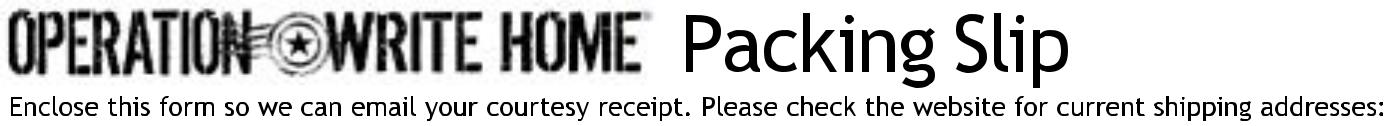 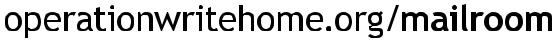 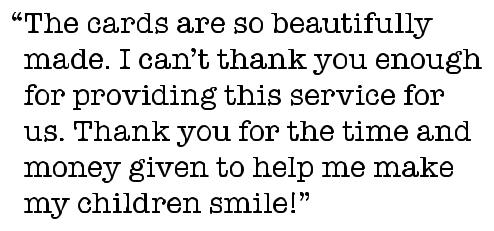 Notes_______________________________________________________________________________________________________________________________________________________________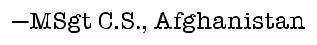 PACKING SLIP Please enclose this form so we can let you know your package was received!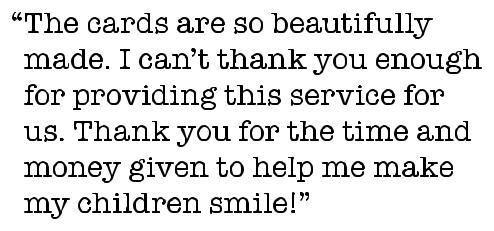 Notes_______________________________________________________________________________________________________________________________________________________________Card Triage Checklist:NameCard Triage Checklist:NameNo glitter or handwritten sentimentsOrganization (if any)Card size A2 (4.25x5.5)Card size A2 (4.25x5.5)Updated infoAddressDark cards lined with light paperCards stamped or labeled on back withCityStateZIP“Operation Write Home”Cards are properly tucked. Watch tuckingE-mailCards are properly tucked. Watch tuckingvideo: operationwritehome.org/prepareEnclosed:Enclosed:Sorted by theme, and no packing peanuts# cards ______________________# AnyHero cards _______________________# AnyHero cards _______________________Donation $_ __________________   Your generosity help us better serve our heroes.Donation $_ __________________   Your generosity help us better serve our heroes.Donation $_ __________________   Your generosity help us better serve our heroes.Card Triage Checklist:NameCard Triage Checklist:NameNo glitter or handwritten sentimentsOrganization (if any)Card size A2 (4.25x5.5)Card size A2 (4.25x5.5)Updated infoAddressDark cards lined with light paperCards stamped or labeled on back withCityStateZIP“Operation Write Home”Cards are properly tucked. Watch tuckingE-mailCards are properly tucked. Watch tuckingvideo: operationwritehome.org/prepareEnclosed:Enclosed:Sorted by theme, and no packing peanuts# cards ______________________# AnyHero cards _______________________# AnyHero cards _______________________Donation $_ __________________   Your generosity help us better serve our heroes.Donation $_ __________________   Your generosity help us better serve our heroes.Donation $_ __________________   Your generosity help us better serve our heroes.